Opis przedmiotu zamówieniaI. Określenie przedmiotu zamówieniaPrzedmiotem zapytania jest świadczenie usług utrzymania w stałej sprawności technicznej elektronicznych systemów  bezpieczeństwa   ochrony  budynków  zlokalizowanych  w  Warszawie przy ul. Nowogrodzkiej 1/3/5, Brackiej 4, Żurawiej 4a, Limanowskiego 23  w zakresie konserwacji i stałej opieki serwisowej.II. . Zakres przedmiotu zamówienia obejmuje: ul. Nowogrodzka 1/3/51.1. System kontroli dostępu (KI)) — system Protage i Roger.l . 1.1. Wykaz urządzeń:1.1.2. Zakres przeglądów, wykaz czynności konserwacyjnych:wymiana pasków i linek naciągowych raz w roku, sprawdzenie instalacji, rozmieszczenia i zamocowania całego wyposażenia i urządzeń na podstawie dokumentacji technicznej zgodnie z DTR, sprawdzenie poprawności działania wszystkich czujek, łącznie z urządzeniami uruchamianymi ręcznie,czyszczenie głowic czytników kart zbliżeniowych, sprawdzenie i regulacja rygli elektromagnetycznych,  sprawdzenie czy wszystkie połączenia kablowe są sprawne, nieuszkodzone i odpowiednio zabezpieczone, sprawdzenie czy zasilacze główne i rezerwowe pracują, są sprawne, wykonanie kopii zbiorów danych dla ewentualnego podniesienia systemu w razie awarii, sprawdzenie centrali i jej obsługi zgodnie z procedurą, sprawdzenie stanu akumulatorów w kontrolerach.1.2. System telewizji przemysłowej (CCTV):1.2.1. Wykaz urządzeń:na zewnątrz budynku, na parterze w budynkach A i B oraz w pomieszczeniu 405.pomieszczenia 220, 221, 224 i 225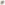 1.2.2. Zakres przeglądów, wykaz czynności konserwacyjnych:przeprowadzenie testów central, sprawdzenie stanu technicznego i parametrów zgodnie z DTR, sprawdzenie instalacji, rozmieszczenia i zamocowania całego wyposażenia i urządzeń, sprawdzenie poprawności działania wszystkich urządzeń, sprawdzenie sprzętu komputerowego będącego integralną częścią systemu,sprawdzenie oprogramowania nadzorującego CCTV,  umycie obiektywów i obudów kamer,  aktualizacja całości oprogramowania serwera raz w roku, Mirasysa Enterprisei carbon ANPR1.3. System sygnalizacji włamania i napadu (SSWiN):1.3.1. Wykaz urządzeń: Piętro II pokoje 220,221,224 i 225Parter i antresolaPokój4051.3.2. Zakres przeglądów, wykaz czynności konserwacyjnych:a) pętle komunikacyjne, linie dozorowe i linie sygnalizacyjne:sprawdzenie stanu technicznego przewodów pętli komunikacyjnej, linii dozorowych i linii sygnalizacyjnych, usunięcie zauważonych uszkodzeń powstałych w czasie normalnej pracy,1.4. System bram, rolet i drzwi przesuwnych:1.4.1. Wykaz urządzeń:1.4.2. Zakres przeglądów, wykaz czynności konserwacyjnych:sprawdzenie stanu technicznego i parametrów zgodnie z DTR, sprawdzenie instalacji, rozmieszczenia i zamocowania całego wyposażenia i urządzeń, sprawdzenie poprawności działania wszystkich urządzeń, sprawdzenie podłączenia do centrali SSP, 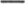 wymiana łożysk w drzwiach szklanych (średnio rocznie szt. mycie i czyszczenie bram oraz szlabanu i kamer raz w roku.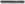 ul. Limanowskiego 23System kontroli dostępu (KD).Wykaz urządzeń:na piętrach: 2, 3 i 4 oraz drzwi do serwerowniZakres przeglądów, wykaz czynności konserwacyjnych:sprawdzenie instalacji, rozmieszczenia i zamocowania całego wyposażenia i urządzeń na podstawie dokumentacji technicznej (zgodnie z DTR)sprawdzenie poprawności działania wszystkich czujek, łącznie z urządzeniami uruchamianymi ręcznie, czyszczenie głowic czytników kart zbliżeniowych, sprawdzenie i regulacja rygli elektromagnetycznych, sprawdzenie czy wszystkie połączenia kablowe są sprawne, nieuszkodzone i odpowiednio zabezpieczone,  sprawdzenie czy zasilacze główne i rezerwowe pracują, są sprawne, wykonanie kopii zbiorów danych dla ewentualnego podniesienia systemu w razie awarii,  sprawdzenie centrali i jej obsługi zgodnie z procedurą, sprawdzenie stanu akumulatorów w kontrolerach,  sprawdzenie toru transmisji danych,sprawdzenie sprzętu komputerowego będącego integralną częścią systemu.ul. Żurawia 4aSystem kontroli dostępu (KD).Wykaz urządzeń:Zakres przeglądów, wykaz czynności konserwacyjnych:sprawdzenie instalacji, rozmieszczenia i zamocowania całego wyposażenia i urządzeń na podstawie dokumentacji technicznej, sprawdzenie poprawności działania wszystkich czujek, łącznie z urządzeniami uruchamianymi ręcznie,  czyszczenie głowic czytników kart zbliżeniowych,  sprawdzenie i regulacja rygli elektromagnetycznych,  sprawdzenie czy wszystkie połączenia kablowe są sprawne, nieuszkodzone i odpowiednio zabezpieczone,  sprawdzenie czy zasilacze główne i rezerwowe pracują, są sprawne, wykonanie kopii zbiorów danych dla ewentualnego podniesienia systemu w razie awarii, sprawdzenie centrali i jej obsługi zgodnie z procedurą,sprawdzenie centrali i jej obsługi zgodnie z procedurą, sprawdzenie stanu akumulatorów w kontrolerach, sprawdzenie toru transmisji danych,  sprawdzenie sprzętu komputerowego będącego integralną częścią systemu.System telewizji przemysłowej (CCTV):Wykaz urządzeńZakres przeglądów, wykaz czynności konserwacyjnych:sprawdzenie instalacji, rozmieszczenia i zamocowania całego wyposażenia i urządzeń,  sprawdzenie poprawności działania wszystkich urządzeń,  sprawdzenie sprzętu komputerowego będącego integralną częścią systemu,sprawdzenie oprogramowania nadzorującego CCTV, aktualizacja całości oprogramowania serwera raz w roku,  umycie obiektywów i obudów kamer.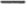 ul. Bracka 4System kontroli dostępu (KD).4.1.1. Zakres przeglądów, wykaz czynności konserwacyjnych:4.1.2  Zakres przeglądów, wykaz czynności konserwacyjnych:wymiana pasków i linek naciągowych raz w roku,  sprawdzenie instalacji, rozmieszczenia i zamocowania całego wyposażenia i urządzeń na podstawie dokumentacji technicznej, sprawdzenie poprawności działania wszystkich czujek, łącznie z urządzeniami uruchamianymi ręcznie, 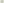 czyszczenie głowic czytników kart zbliżeniowych, sprawdzenie i regulacja rygli elektromagnetycznych, sprawdzenie czy wszystkie połączenia kablowe są sprawne, nieuszkodzone i odpowiednio zabezpieczone, sprawdzenie czy zasilacze główne i rezerwowe pracują, są sprawne, wykonanie kopii zbiorów danych dla ewentualnego podniesienia systemu w razie awarii,  sprawdzenie centrali i jej obsługi zgodnie z procedurą, 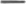 sprawdzenie stanu akumulatorów w kontrolerach, sprawdzenie toru transmisji danych,    sprawdzenie sprzętu komputerowego będącego integralną częścią systemu.System telewizji przemysłowej (CCTV):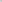 Wykaz urządzeń4.2.2. Zakres przeglądów, wykaz czynności konserwacyjnych:sprawdzenie instalacji, rozmieszczenia i zamocowania całego wyposażenia i urządzeń, sprawdzenie poprawności działania wszystkich urządzeń, sprawdzenie sprzętu komputerowego będącego integralną częścią systemu, sprawdzenie oprogramowania nadzorującego CCTV, aktualizacja całości oprogramowania serwera raz w roku, umycie obiektywów i obudów kamer.III. Usługa będzie przeprowadzana cyklicznie poprzez świadczenia:a) okresowych przeglądów technicznychb) reakcje na zgłoszenia serwisowe zgłoszenia za pośrednictwem e-mail lub telefonicznie. Reakcji (przybycie serwisanta) na zgłoszenia awarii wynikłych z wadliwej pracy urządzeń w czasie zadeklarowanym przez Wykonawcę, nie dłuższym niż 24 godziny od chwili zgłoszenia pod warunkiem, że zgłoszenie nastąpiło w godzinach od 8 - 16 w dni robocze. Jeśli zgłoszenie nastąpiło później niż o godz. 16 lub w dzień wolny od pracy, wówczas reakcja na zgłoszenie usterki i przystąpienia do usunięcia awarii realizowana będzie w czasie do 24 godzin licząc od godziny 08:00 pierwszego dnia roboczego, z pominięciem dni wolny od pracy. IV. Zamawiający zakłada zawarcie  umowy na ww. usługi na okres 24 miesięcy.V. W przypadku wykonania czynności wykraczających poza zakres Opisu Przedmiotu Zamówienia oraz wymiany urządzeń, bądź podzespołów Wykonawca wykona te czynności na odrębne zlecenie.Lp.Nazwa elementuNazwa elementuNazwa elementuNazwa elementuTypTypIlość1Zintegrowany kontroler systemowy sieciowyPROTAGE GXZintegrowany kontroler systemowy sieciowyPROTAGE GXZintegrowany kontroler systemowy sieciowyPROTAGE GXZintegrowany kontroler systemowy sieciowyPROTAGE GXZPRT-CTRL-DINZPRT-CTRL-DIN6 szt.2Zasilacz do Protage GXZasilacz do Protage GXZasilacz do Protage GXZasilacz do Protage GXPROTAGEPROTAGE6 szt.3AkumulatorAkumulatorAkumulatorAkumulatorALARMTEC12V/18AhALARMTEC12V/18Ah6 szt.4Kontroler przejścia dwustronnegoKontroler przejścia dwustronnegoKontroler przejścia dwustronnegoKontroler przejścia dwustronnegoPRT-RDE2-PCBPRT-RDE2-PCB12 szt.5Czytnik zbliżeniowyCzytnik zbliżeniowyCzytnik zbliżeniowyCzytnik zbliżeniowyPRX-NPROX-DFPRX-NPROX-DF24 szt.6Kontroler Roger pokój 405Kontroler Roger pokój 405Kontroler Roger pokój 405Kontroler Roger pokój 405PR41 IDRSETPR41 IDRSET1 szt.7Czytnik Roger  pokój 405Czytnik Roger  pokój 405Czytnik Roger  pokój 405Czytnik Roger  pokój 405PRT12MFPRT12MF1 szt.8Przycisk otwarcia bezprzewodowypokój 405Przycisk otwarcia bezprzewodowypokój 405Przycisk otwarcia bezprzewodowypokój 4051 szt.9Przycisk wyjścia awaryjnego pokój 405Przycisk wyjścia awaryjnego pokój 405Przycisk wyjścia awaryjnego pokój 405Przycisk wyjścia awaryjnego pokój 4051 szt.10Akumulator 12 V 7 AhAkumulator 12 V 7 AhAkumulator 12 V 7 AhAkumulator 12 V 7 AhAKKU 7AKKU 725 szt.11Rygiel elektromagnetycznyRygiel elektromagnetycznyRygiel elektromagnetycznyRygiel elektromagnetyczny10 szt.12Zwora elektromagnetycznaZwora elektromagnetycznaZwora elektromagnetycznaZwora elektromagnetyczna2 szt.13Przycisk otwarcia bezprzewodowegoPrzycisk otwarcia bezprzewodowegoPrzycisk otwarcia bezprzewodowegoPrzycisk otwarcia bezprzewodowegoI szt.14Przycisk wyjścia awaryjnego Przycisk wyjścia awaryjnego 21 szt.15TripodTripodTripodTripodGastopI szt.16Serwer SUNSerwer SUNSerwer SUNSerwer SUN1 szt.17Zasilacz UPSZasilacz UPSZasilacz UPSZasilacz UPS1 OOOVA1 OOOVA1 szt.18Drukarka dowprowadzania kart do systemuwprowadzania kart do systemuwprowadzania kart do systemuI szt.19Bramki kołowrotkoweBramki kołowrotkoweBramki kołowrotkoweBramki kołowrotkoweKABE TPB-E02KABE TPB-E023 szt.20Furtki CharonFurtki CharonFurtki CharonFurtki CharonWANO BU -  K-17WANO BU -  K-173 szt.21Słupki z czytnikami KartSłupki z czytnikami KartSłupki z czytnikami KartSłupki z czytnikami KartKABE CRP-COIKABE CRP-COI6 szt.22Przegroda stałaPrzegroda stałaPrzegroda stałaPrzegroda stałaKABE PGB-E02KABE PGB-E022 szt.23Zestaw domofonowy w wersji natynkowej :I panel z 1 przyciskiem wywołania1 unifon z przyciskiem otwierania drzwiZestaw domofonowy w wersji natynkowej :I panel z 1 przyciskiem wywołania1 unifon z przyciskiem otwierania drzwiZestaw domofonowy w wersji natynkowej :I panel z 1 przyciskiem wywołania1 unifon z przyciskiem otwierania drzwiZestaw domofonowy w wersji natynkowej :I panel z 1 przyciskiem wywołania1 unifon z przyciskiem otwierania drzwi4 kplNazwa elementuIlość1Komputer PC      1 szt.2Klawiatura USB1szt.3Optyczna mysz USB1 szt.4Monitor LCDMonitor płaski Philips 24”Monitor płaski Philips 24”2 szt.5Rejestrator IPBosch DIP-3042-HD + 2x4TB + licencja na 32 kanałBosch DIP-3042-HD + 2x4TB + licencja na 32 kanał1 szt.6LVF-5003N-S3813 Kamer zewnętrzneObiektyw 1/2” C-montaż,3.8-13mm, 3MP, przesłona-SRObiektyw 1/2” C-montaż,3.8-13mm, 3MP, przesłona-SR9 szt.7NBN-832V-PKamery zewnętrzneKamera Dinion HD 1080p, DIN, Analiza MOTION+m1/2.7”, CMOS, 4 strefy prywatności, H.264, MJPEG, HD I-frame only , POE, 24VAC, 12VDCKamera Dinion HD 1080p, DIN, Analiza MOTION+m1/2.7”, CMOS, 4 strefy prywatności, H.264, MJPEG, HD I-frame only , POE, 24VAC, 12VDC9 szt.8GL618/230+GL208 Obudowy zewnętrzna wraz z grzałkąObudowa zewnętrzna aluminiowa otwierana na bok. Dł. 375x szer. 138x wys.1 17mm. Grzałka 230V z uch em.Obudowa zewnętrzna aluminiowa otwierana na bok. Dł. 375x szer. 138x wys.1 17mm. Grzałka 230V z uch em.9 szt.9EX12LED-3BD-8MOświetlaczOświetlacz LED, 850 nm, 30 stopni, zasięg 31 mOświetlacz LED, 850 nm, 30 stopni, zasięg 31 m9 szt.10PSC12010ZasilaczZasilacz impulsowy IA/12VDCZasilacz impulsowy IA/12VDC9 szt.11NDN-498V03-1 IP Kamery wewnętrzne kopułkoweKamera Flexidome 2X DN, IP, ProgressiveScan, 2.8-10 mm, 2 x H.264 VIP, 1 xMJPEG, PoEKamera Flexidome 2X DN, IP, ProgressiveScan, 2.8-10 mm, 2 x H.264 VIP, 1 xMJPEG, PoE7 szt.12Kamery wewnętrzne kopułkoweBOSCH NDC 265 - P pokój 405 BOSCH NDC 265 - P pokój 405 3 szt.13Switch Poe4 PORT Poe pokój4054 PORT Poe pokój4051 szt.14Zasilacz PoePoePoe1 szt.15VG5-7220-CPT4Kamera obrotowaKamera DIN, AutoDome HD serii 7000,H.264, zoom 0 t. X20, POEKamera DIN, AutoDome HD serii 7000,H.264, zoom 0 t. X20, POE1 szt.16NPD-6001AZasilacz PoEZasilacz POE do kamery obrotowejZasilacz POE do kamery obrotowej1 szt.17KBD-DIGITALKlawiatura sterującaCyfrowa klawiatura sterująca z ekranemLCDCyfrowa klawiatura sterująca z ekranemLCDI szt.18PSD 12010 zasilacz do klawiaturZasilacz impulsowy 1 A/ 1212VDCZasilacz impulsowy 1 A/ 1212VDC1 szt.19Switch PoESwitch PoESwitch PoEI szt.20Szafa RACK 19”42U 0miarach 800x600 mm1 szt.Lp.Nazwa elementuTypIlość1Kamera kopułowaHIR-262H, D/N 1/3”,2.8” - 10 mm, 540TVL, 0.00991x/O.0281x, Smart BLC, AutoBlack Sensu4 szt.2Rejestrator AperPDRXM3008, H.264, 8 kanałowy, 4 wejścia audio 16kHz, 4CIF, LAN, z dyskiem                 wewnętrznym 2 TB1 szt.3Dysk twardy2TBWD20EURS1 szt.4ZasilaczVCA2A4 szt.5Szafa rack6 U 19”1 szt.6Półka 1 U1 szt.7Wentylator1 szt.8TermostatK101 szt.9Panel zasilającyLZ191 szt.Nazwa elementuIlość1Centrala alarmowaSatel2 szt.2AKU24AH12VAkumulator 18Ah/12V2 szt.3Czujka alarmowaSatel4 szt.4Czujka stłuczeniowaSatel4 szt.5Kontraktony na oknach16 szt.6Klawiatura numeryczna2 szt.7Przycisk napadowySatel2 szt.8Videodomofon UrmetUrmet2 szt.9Kontrola dostępu pomieszczenie 220 i 224Czytnik kart i przycisk2 szt.Nazwa elementuIlość1Centrala alarmowaINTEGRA-642Akumulator 24Ah/12 VAKU24AH12V7 szt.3Moduł expander CA-64ECA64E7 szt.4Czujka dualna PIR+MW LC-104PIMW-WDSC-227 szt.5Sygnalizator zewnętrznySPL5010I szt.6Klawiatura LCDINTKLCDGR1 szt.7Przycisk napadowyPNKI4 szt.8Obudowa 17/TRP 50/SATELANTOBUS8 szt.9Moduł GSM z antenąGSMLT2SNazwa elementuIlość1Czujka ruchuBlueLine Gen2 TriTech2 szt.2Klawiatura LCD1 szt.3Zasilacz1 szt.4AkumulatorI szt.5Moduł GSM z antenGSMLT2SParterNazwa elementuIlośćIlośćIDrzwiprzesuwne szklane-elektryczneprzesuwne szklane-elektryczneDORMA              3 szt.              3 szt.2Ścianaprzesuwna płycinowaprzesuwna płycinowaDORMA1 szt.1 szt.3Rolety antywłamaniowe okienne elektryczneRolety antywłamaniowe okienne elektryczneRolety antywłamaniowe okienne elektryczne6 szt6 sztPrzejazdy bramowePrzejazdy bramowePrzejazdy bramoweNazwa elementuIlość1Brama wjazdowa Horman 4890*3500mmBrama wjazdowa Horman 4890*3500mmBrama wjazdowa Horman 4890*3500mmSPU F42 z przekładnicą łańcuchów1 kpl.2Brama wjazdowa Horman2500*3500mmBrama wjazdowa Horman2500*3500mmBrama wjazdowa Horman2500*3500mmSPU F42 z przekładnicą łańcuchów1 szt.3Napęd osiowy	ze sterowaniem A460Napęd osiowy	ze sterowaniem A460Napęd osiowy	ze sterowaniem A460WA4001 szt.4Napęd łańcuchowy ITO 400Napęd łańcuchowy ITO 400Napęd łańcuchowy ITO 400WA4001 szt.5Bramka Charon do KDBramka Charon do KDBramka Charon do KDHSD-EOI typ 21 szt.6Szlaban CAMESzlaban CAMESzlaban CAMEGard G 40001 szt.7Oprogramowanie do szlabanuOprogramowanie do szlabanuOprogramowanie do szlabanuMirasysa Enterprise i carbon ANPR1 szt.8Brama garażowaBrama garażowaBrama garażowaWiśniewski2 szt.Nazwa elementuTypIlošé1Zestaw domofonowy w wersji natynkowej :1 panel z 1 przyciskiem wywołania1 unifon z przyciskiem otwierania drzwiMiwi Urmet3 kpl.2Zabezpieczenia w rozdzielnicy piętrowejLegrand3 szt.3Inteligentny kontroler sieciowy — IPU8Miwi UrmetI szt.4Zasilacz dla iPU-8 (STELLAR2), impulsowy DIN 15V/2A, DR-30-15Miwi Urmet1 szt.5ORBIT-2 (kontroler 2-drzwi)Miwi Urmet1 szt.6ORBIT-I (kontroler 1-drzwi)Miwi Urmet3 szt.7Zasilacz buforowy 12V/3.5A, bat=0.7AMiwi Urmet4 szt.8Obudowa KEYPROCESSORMiwi Urmet5 szt.9Komplet styków antysabotażowych1 szt.10Akumulator EUROPOWER, 2.3Ah/12VEUROPOWER5 szt.11Czytnik zbliżeniowy SmartID, MIFAREMiwi Urmet5 szt.12Przycisk awaryjnego otwarcia, resetowalnyAPWK.Miwi Urmet4 szt.13Przycisk wyjścia p/tynkowy plastikowy.Miwi Urmet4 szt.14Elektrozaczep rewersyjny MCM 611 — 12V DCMiwi Urmet4 szt.15Router1 szt.Lp.Nazwa elementuTypIlość1Zintegrowany kontroler systemowy sieciowy PROTAGE GXZPRT-CTRL-DIN1 szt.2Zasilacz do Protage GXPROTAGE1 szt.3AkumulatorALARMTEC 12V/18Ah1 szt.4Kontroler przejścia dwustronnegoPRT-RDM2-DINI szt.5Rozszerzenie do kontroleraPRT-RDE2-PCB1 szt.6Zasilacz buforowy 12V/3,5A1 szt.7Czytnik zbliżeniowyPRX-NPROX-DF6 szt.8AkumulatorEuro ower 2,3Ah 12V2 szt.9Rygiel elektromagnetyczny1 szt.Lp.Nazwa elementuTypIlość1Kamera IP Full HDAXIS Ml 12511 szt.2Kamera IP kompaktowaAXIS P435-E2 szt.3Kamera IP Full HDAXIS P1435-LE1 szt4Kamera IP Full HDAXIS M3027-PVE3 szt5Kamera IP Full HDAXIS M3046-V15 szt6RejestratorAXIS S2016 EUR2 szt.7OprogramowanieAXIS Camera Station1 szt.8OkablowanieFTP 4x2xo,5 Kat. 5e2 400 mb.Lp.Nazwa elementuTypIlość1Zintegrowany kontroler systemowy sieciowyPROTAGE GXZPRT-CTRL-DIN2 szt.2Zasilacz do Protage GXPROTAGE, 12V/4A2 szt.3AkumulatorALARMTEC 12V/18Ah2 szt.4Kontroler przejścia dwustronnegoPRT-RDM2-DIN2 szt.5Zasilacz buforowy 12V/3,5A2 szt.6Bramki kołowrotkoweKABE TPB-E024 szt.7Furtki CharonKABE2 szt.8Słupki z czytnikami kartKABE CRP-COI4 szt.9Czujnik zbliżeniowyTSEC MINI MINIFIRE8 szt.10Przycisk ewakuacyjny2 szt.Lp.Nazwa elementuTypIlośćIKamera sufitowaCAM 6226 szt.2Kamera zewnętrznaBrak danych2 szt.4Rejestrator cyfrowy 8 kanałowyTREND 250X08 H.2641 szt.4OprogramowanieWindows1 szt.8OkablowanieFTP 4x2xo,5 Kat. 5e1500 mb8Kamera tubowa w przejściu bramowymBOSCH1 szt.